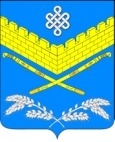 СОВЕТИВАНОВСКОГО СЕЛЬСКОГО ПОСЕЛЕНИЯКРАСНОАРМЕЙСКОГО РАЙОНАПроектРЕШЕНИЕ«__» ______2021г.                        станица Ивановская                                       № ____Об утверждении Положения о пенсии за выслугу лет (о дополнительном материальном обеспечении) лиц, замещавших муниципальные должности и должности муниципальной службы администрации Ивановского сельского поселения Красноармейского районаВ соответствии с Федеральным законом от 23 мая 2016 года №143-ФЗ «О внесении изменений в отдельные законодательные акты Российской Федерации в части увеличения пенсионного возраста отдельным категориям граждан», Законом Краснодарского края от 21 июля 2005 года № 920-КЗ «О дополнительном материальном обеспечении лиц, замещавших государственные должности и должности государственной гражданской службы Краснодарского края», Законом Краснодарского края от 3 декабря 2013 года № 2840-КЗ «О пенсии за выслугу лет лицам, замещавшим должности государственной гражданской службы Краснодарского края», Совет Ивановского сельского поселения Красноармейского района р е ш и л:1. Утвердить Положение о пенсии за выслугу лет (дополнительном материальном обеспечении) лицам, замещавшим муниципальные должности и должности муниципальной службы в органах местного самоуправления Ивановского сельского поселения Красноармейского района (приложение № 1).2. Утвердить Порядок предоставления пенсии за выслугу лет (дополнительном материальном обеспечении) лицам, замещавшим муниципальные должности и должности муниципальной службы в Ивановского сельского поселения Красноармейского района (приложение № 2).2. Решение Совета Ивановского сельского поселения Красноармейского района от 21 мая 2021 года № 16/2 «Об утверждении Положения о дополнительном материальном обеспечении лиц, замещавших должности муниципальной службы администрации Ивановского сельского поселения Красноармейского района» признать утратившим силу.3. Администрации Ивановского сельского поселения Красноармейского района ежегодно предусматривать в бюджете Ивановского сельского поселения Красноармейского района расходы на выплату дополнительного материального обеспечения. Финансирование расходов на назначение и выплату дополнительного материального обеспечения производить за счет средств, утвержденных в бюджете Ивановского сельского поселения Красноармейского района.4. Общему отелу администрации Ивановского сельского поселения (Дондук Е.А.) разместить настоящее решение на официальном сайте администрации Ивановского сельского поселения  Красноармейского района www.адм-ивановская.рф в информационно-телекоммуникационной сети «Интернет».5. Контроль за выполнением настоящего решения возложить на постоянную комиссию Совета Ивановского сельского поселения Красноармейского района по законности, правопорядку, охране прав и свобод граждан и вопросам казачества (Олешко).6. Решение вступает в силу со дня его обнародования.Председатель Совета Ивановского сельского поселения Красноармейского района                                                                  В.Н. ШелудькоГлаваИвановского сельского поселенияКрасноармейского района	 А.А. ПомеляйкоПриложение № 1УТВЕРЖДЕНОрешением Совета Ивановского сельского поселенияКрасноармейского района от _________ 2021 года № __Положениео пенсии за выслугу лет (дополнительном материальном обеспечении) лицам, замещавшим муниципальные должности и должности муниципальной службы в органах местного самоуправления Ивановского сельского поселения Красноармейского района1.Общие положенияНастоящее Положение, в соответствии с Федеральным законом от 15 декабря 2001 года № 166-ФЗ «О государственном пенсионном обеспечении в Российской Федерации», законами Краснодарского края от 8 июня 2007 года № 1244-КЗ «О муниципальной службе в Краснодарском крае», от 3 декабря 2013 года № 2840-КЗ «О пенсии за выслугу лет лицам, замещавшим должности государственной гражданской службы Краснодарского края», от 21 июля 2005 года № 920 «О дополнительном материальном обеспечении лиц, замещавших государственные должности и должности государственной гражданской службы Краснодарского края», устанавливает основания и условия возникновения права на пенсию за выслугу лет (дополнительное материальное обеспечение) лиц, замещавших муниципальные должности в Ивановском сельском поселении Красноармейского района на постоянной основе, и лиц, замещавших должности муниципальной службы, в органах местного самоуправления Ивановского сельского поселения Красноармейского района.2.Условия предоставления (назначения) пенсии за выслугу лет (дополнительного материального обеспечения)2.1. Пенсия за выслугу лет (дополнительное материальное обеспечение) устанавливается к страховой пенсии по старости, к страховой пенсии по инвалидности, назначаемым в соответствии с Федеральным законом от 28 декабря 2013 года № 400-ФЗ «О страховых пенсиях», либо к страховой пенсии по старости, назначенной на период до наступления возраста, дающего право на страховую пенсию по старости, в том числе досрочно назначенной в соответствии с Законом Российской Федерации от 19 апреля 1991 года № 1032-1 «О занятости населения в Российской Федерации», и выплачивается в порядке, определяемом настоящим Положением.2.2. Лица, замещавшие муниципальные должности на постоянной основе, и лица, замещавшие должности муниципальной службы, имеют право на пенсию за выслугу лет (дополнительное материальное обеспечение), в соответствии с настоящим Положением при прекращении исполнения полномочий по замещаемой муниципальной должности, освобождении от замещаемой должности муниципальной службы и увольнении с муниципальной службы после 1 января 1997 года по следующим основаниям:2.2.1. ликвидация органа местного самоуправления Ивановского сельского поселения Красноармейского района, или сокращение штата муниципальных служащих;2.2.2. достижение предельного возраста, установленного законодательством для замещения должности муниципальной службы;2.2.3. увольнение с муниципальной службы по инициативе муниципального служащего, в связи с истечением срока действия срочного служебного контракта, по соглашению сторон служебного контракта, если на день освобождения от должности они имели право на страховую пенсию по старости (по инвалидности) в соответствии с частью 1 статьи 8 и статьями 9, 30-33 Федерального закона от 28 декабря 2013 года № 400-ФЗ «О страховых пенсиях», или увольнение со службы по перечисленным в настоящем пункте основаниям в период получения пенсии в соответствии с федеральными законами, перечисленными в части 1 настоящей статьи.2.2.4. прекращение (в том числе досрочно) полномочий лица, замещавшего муниципальную должность, за исключением случаев, предусмотренных пунктами 2.2.1. и 2.2.2 настоящего Положения.2.3. Пенсия за выслугу лет (дополнительное материальное обеспечение) устанавливается:2.3.1. лицам, замещавшим муниципальные должности и должности муниципальной службы непосредственно перед увольнением не менее 12 полных календарных месяцев, при наличии стажа муниципальной службы не менее стажа, продолжительность которого для назначения пенсии за выслугу лет в соответствующем году определяется, согласно приложению № 1 к настоящему Положению, и подтверждаемого соответствующим документом;2.3.2. лицам, замещавшим муниципальные должности и должности муниципальной службы непосредственно перед увольнением и уволенным до истечения 12 полных календарных месяцев по основаниям, предусмотренным подпунктом 2.2.1. пункта 2.2 настоящего Положения, при наличии стажа муниципальной службы не менее стажа, продолжительность которого для назначения пенсии за выслугу лет в соответствующем году определяется, согласно приложению № 1 к настоящему Положению, и подтверждаемого соответствующим документом.3. Размер пенсии за выслугу лет(дополнительного материального обеспечения)3.1. Лицам, замещавшим муниципальные должности и должности муниципальной службы, размер пенсии за выслугу лет устанавливается в процентах от суммы начисленной страховой пенсии по старости (по инвалидности) и фиксированной выплаты к страховой пенсии (с учетом повышения фиксированной выплаты к страховой пенсии), назначенным в соответствии с Федеральным законом от 28 декабря 2013 года № 400 «О страховых пенсиях» (приложение № 2 к настоящему Положению), либо к сумме начисленной страховой пенсии по старости, назначенной на период до наступления возраста, дающего право на страховую пенсию по старости, в том числе досрочно назначенной в соответствии с Законом Российской Федерации от 19 апреля 1991 года № 1032-1 «О занятости населения в Российской Федерации» и фиксированной выплаты к страховой пенсии (с учетом повышения фиксированной выплаты к страховой пенсии) в следующих размерах:60 процентов при стаже, продолжительность которого в соответствующем году определяется, согласно приложению № 1 к настоящему Положению, и увеличивается на 3 процента за каждый полный год сверх указанного стажа, но не более 80 процентов.3.2. Пенсия за выслугу лет (дополнительное материальное обеспечение) не выплачивается при наличии хотя бы одного из следующих условий:3.2.1. в период исполнения депутатских полномочий на постоянной основе;3.2.2. в период замещения государственной должности и должности государственной (гражданской) службы;3.2.3. в период замещения муниципальной должности, замещаемой на профессиональной постоянной основе, и должности муниципальной службы.3.3. Пенсия за выслугу лет (дополнительное материальное обеспечение) не устанавливается:3.4.1. лицам, замещавшим муниципальные должности Краснодарского края, полномочия которых были прекращены, в связи с несоблюдением ограничений, запретов, неисполнением обязанностей, установленных Федеральным законом от 25 декабря 2008 года № 273-ФЗ «О противодействии коррупции», Федеральным законом от 3 декабря 2012 года № 230-ФЗ «О контроле за соответствием расходов лиц, замещающих государственные должности, и иных лиц их доходам», Федеральным законом от 7 мая 2013 года № 79-ФЗ «О запрете отдельным категориям лиц открывать и иметь счета (вклады), хранить наличные денежные средства и ценности в иностранных банках, расположенных за пределами территории Российской Федерации, владеть и (или) пользоваться иностранными финансовыми инструментами», либо по основаниям, предусмотренным подпунктами «б», «г» пункта 1 статьи 9 Федерального закона от 6 октября 1999 года № 184-ФЗ «Об общих принципах организации законодательных (представительных) и исполнительных органов государственной власти субъектов Российской Федерации», либо в связи с соблюдением ограничений, установленных пунктом 1 статьи 12 Федерального закона от 6 октября 1999 года № 184-ФЗ «Об общих принципах организации законодательных (представительных) и исполнительных органов государственной власти субъектов Российской Федерации»;3.4.2. лицам, достигшим пенсионного возраста или потерявшим трудоспособность в период осуществления полномочий главы муниципального образования, если полномочия указанным лицам были прекращены по основаниям, предусмотренным подпунктами «б», «г», «ж», «з», «и» и «л» пункта 1 статьи 19 Федерального закона от 6 октября 1999 года № 184-ФЗ «Об общих принципах организации законодательных (представительных) и исполнительных органов государственной власти субъектов Российской Федерации»;3.4.3. лицам, замещавшим муниципальные должности и должности муниципальной службы, которым в соответствии с законодательством Российской Федерации назначен какой-либо другой вид пенсии, кроме предусмотренных пунктом 2.1 настоящего Положения.3.5. Финансирование расходов на предоставление пенсии за выслугу лет (дополнительного материального обеспечения) производится за счет средств бюджета Ивановского сельского поселения Красноармейского района, при наличии средств в бюджете.3.6. Пенсия за выслугу лет (дополнительное материальное обеспечение), установленная к страховой пенсии по старости, назначенной в соответствии с Федеральным законом от 28 декабря 2013 года № 400-ФЗ «О страховых пенсиях», либо к страховой пенсии по старости, назначенной на период до наступления возраста, дающего право на страховую пенсию по старости, в том числе досрочно назначенной, в соответствии с Законом Российской Федерации от 19 апреля 1991 года № 1032-1 «О занятости населения в Российской Федерации», назначается на срок действия настоящего решения Совета Ивановского сельского поселения Красноармейского района.3.7. Пенсия за выслугу лет (дополнительное материальное обеспечение), назначенная к пенсии по инвалидности, устанавливается на срок инвалидности.3.8. Выплата пенсии за выслугу лет (дополнительное материальное обеспечение) прекращается в следующих случаях:3.9.1. при поступлении лица, замещавшего муниципальную должность и (или) должность муниципальной службы, на государственную (гражданскую) либо муниципальную службу, в случае осуществления полномочий депутата на постоянной основе;3.9.2. смерти получателя обеспечения, а также в случае признания его в установленном порядке умершим или безвестно отсутствующим с 1-го числа месяца, следующего за месяцем, в котором наступила смерть либо вступило в силу решение суда об объявлении его умершим или о признании его безвестно отсутствующим.3.10. Возобновление выплаты пенсии за выслугу лет (дополнительного материального обеспечения) производится с 1-го числа месяца, следующего за месяцем, в котором были получены заявление о возобновлении выплаты пенсии за выслугу лет (дополнительного материального обеспечения) и соответствующие документы, в порядке, установленном для первоначального назначения пенсии за выслугу лет (дополнительного материального обеспечения), исходя из фактического размера пенсии и стажа муниципальной службы.3.11. Назначение пенсии за выслугу лет (дополнительное материальное обеспечение) осуществляется на основании распоряжения администрации Ивановского сельского поселения Красноармейского района, проект которого разрабатывается общим отделом администрации Ивановского сельского поселения Красноармейского района.3.12. При изменении размера государственной пенсии, в связи с изменением пенсионного законодательства и по другим основаниям, размер пенсии за выслугу лет (дополнительное материальное обеспечение) уменьшается (увеличивается) соответственно на сумму изменения пенсии без истребования заявления о перерасчете от лица, замещавшего муниципальную должность и (или) должность муниципальной службы.4. Применение законодательства Российской Федерации по аналогииВ случае, если отношения по вопросам назначения и выплаты пенсии за выслугу лет не урегулированы настоящим Положением, к таким отношениям, если это не противоречит их существу, применяются нормы законодательства Российской Федерации о страховых пенсиях и (или) о пенсиях по государственному пенсионному обеспечению, а также законов Краснодарского края, регулирующие сходные отношения (аналогия закона).ГлаваИвановского сельского поселенияКрасноармейского района	 А.А ПомеляйкоПриложение №1к Положению о пенсии за выслугу лет лицам, замещавшим муниципальные должности и должности муниципальной службы в органах местного самоуправления Ивановского сельского поселенияКрасноармейского районаСтажмуниципальной службы для назначения пенсии за выслугу летГлаваИвановского сельского поселенияКрасноармейского района                                                                 А.А. ПомеляйкоПриложение № 2к Положению о пенсии за выслугу лет лицам, замещавшим муниципальные должности и должности муниципальной службы в органах местного самоуправления Ивановского сельского поселения Красноармейского районаВозраст, по достижении которого назначается страховая пенсияпо старости в период замещения государственных должностей, муниципальных должностей, должностей государственнойгражданской и муниципальной службы* V - возраст, по достижении которого гражданин приобретает право на назначение страховой пенсии по старости в соответствии с частью 1 статьи 8 и статьями 30-33 настоящего Федерального закона по состоянию на 31 декабря 2016 годаГлаваИвановского сельского поселенияКрасноармейского района                                                                 А.А. ПомеляйкоПриложение № 3к Положению о пенсии за выслугу лет лицам, замещавшим муниципальные должности и должности муниципальной службы в органах местного самоуправленияИвановского сельского поселения Красноармейского районаПеречень должностей, периоды службы (работы) в которых включаются в стаж муниципальной службы для назначения пенсии за выслугу лет (дополнительного материального обеспечения)1. Государственные должности Российской Федерации.2. Государственные должности субъектов Российской Федерации.3. Должности федеральной государственной гражданской службы, предусмотренные Реестром должностей федеральной государственной гражданской службы, утвержденным Указом Президента Российской Федерации от 31 декабря 2005 года N 1574 «О Реестре должностей федеральной государственной гражданской службы».4. Должности государственной гражданской службы субъектов Российской Федерации, предусмотренные реестрами должностей государственной гражданской службы субъектов Российской Федерации, утвержденными законами или иными нормативными правовыми актами субъектов Российской Федерации.5. Государственные должности федеральных государственных служащих, которые были предусмотрены Реестром государственных должностей федеральных государственных служащих, утвержденным Указом Президента Российской Федерации от 11 января 1995 года N 33 «О Реестре государственных должностей федеральных государственных служащих».6. Государственные должности федеральной государственной службы, предусмотренные перечнями государственных должностей федеральной государственной службы, которые считались соответствующими разделами Реестра государственных должностей государственной службы Российской Федерации.7. Государственные должности государственной службы субъектов Российской Федерации,8. Должности прокурорских работников, определяемые в соответствии с Законом Российской Федерации от 17 января 1992 года N 2202-1 «О прокуратуре Российской Федерации».9. Должности сотрудников Следственного комитета Российской Федерации, определяемые в соответствии с Федеральным законом от 28 декабря 2010 года N 403-ФЗ «О Следственном комитете Российской Федерации».10. Должности (воинские должности), прохождение службы (военной службы) в которых засчитывается в соответствии с законодательством Российской Федерации в выслугу лет для назначения пенсии за выслугу лет лицам, проходившим военную службу, службу в органах внутренних дел Российской Федерации, Государственной противопожарной службе, органах по контролю за оборотом наркотических средств и психотропных веществ, учреждениях и органах уголовно-исполнительной системы.11. Должности сотрудников федеральных органов налоговой полиции, которые определялись в порядке, установленном законодательством Российской Федерации.12. Должности сотрудников таможенных органов Российской Федерации, определяемые в соответствии с Федеральным законом от 21 июля 1997 года № 114-ФЗ «О службе в таможенных органах Российской Федерации».13. Муниципальные должности (депутаты, члены выборных органов местного самоуправления, выборные должностные лица местного самоуправления, члены избирательных комиссий муниципальных образований, действующих на постоянной основе и являющихся юридическими лицами, с правом решающего голоса), замещаемые на постоянной (штатной) основе.14. Должности муниципальной службы (муниципальные должности муниципальной службы).15. Должности руководителей, специалистов и служащих, включая выборные должности, замещаемые на постоянной основе, с 1 января 1992 года до введения в действие сводного перечня государственных должностей Российской Федерации, утвержденного Указом Президента Российской Федерации от 11 января 1995 года № 32 «О государственных должностях Российской Федерации», Реестра государственных должностей федеральных государственных служащих, утвержденного Указом Президента Российской Федерации от 11 января 1995 года № 33 «О Реестре государственных должностей федеральных государственных служащих», перечней государственных должностей федеральной государственной службы, которые считались соответствующими разделами Реестра государственных должностей государственной службы Российской Федерации, и реестров (перечней) государственных должностей государственной службы субъектов Российской Федерации:15.1. в Администрации Президента Российской Федерации, государственных органах (органах) Президента Российской Федерации, государственных органах (органах) при Президенте Российской Федерации;15.2. в Совете Безопасности Российской Федерации и его аппарате;15.3. в федеральных органах законодательной (представительной) власти и их аппаратах, Контрольно-бюджетном комитете при Верховном Совете Российской Федерации, Государственном комитете Российской Федерации по статистике и его органах в республиках, краях, областях, автономной области и автономных округах, районах и городах, Контрольно-бюджетном комитете при Государственной Думе Федерального Собрания Российской Федерации;15.4. в Правительстве Российской Федерации (Совете Министров - Правительстве Российской Федерации) и его Аппарате, федеральных органах исполнительной власти и их территориальных органах, представительствах Российской Федерации и представительствах федеральных органов исполнительной власти за рубежом, дипломатических представительствах и консульских учреждениях Российской Федерации, а также в органах государственного управления (органах управления) при Правительстве Российской Федерации (Совете Министров - Правительстве Российской Федерации) и при федеральных органах исполнительной власти;15.5. в Конституционном Суде Российской Федерации, Верховном Суде Российской Федерации, Высшем Арбитражном Суде Российской Федерации, иных федеральных судах (судах, государственном арбитраже), в их аппаратах, а также в прокуратуре Российской Федерации (органах прокуратуры Российской Федерации);15.6. в Центральной избирательной комиссии Российской Федерации и ее аппарате;15.7. в Счетной палате Российской Федерации и ее аппарате;15.8. в органах государственной власти субъектов Российской Федерации и государственных органах, образованных в соответствии с конституциями (уставами) субъектов Российской Федерации, в высших государственных органах автономных республик, местных государственных органах (краевых, областных Советах народных депутатов, Советах народных депутатов автономной области, автономных округов, районных, городских, районных в городах, поселковых и сельских Советах народных депутатов и их исполнительных комитетах);15.9. в упраздненных государственных учреждениях, осуществлявших в соответствии с законодательством Российской Федерации отдельные функции государственного управления, переданные при упразднении этих учреждений федеральным государственным органам, либо в государственных учреждениях, преобразованных в федеральные государственные органы, а также в государственных учреждениях, должности в которых были включены в перечни государственных должностей федеральной государственной службы, которые считались соответствующими разделами Реестра государственных должностей государственной службы Российской Федерации, - в порядке, определяемом Правительством Российской Федерации;15.10. в органах местного самоуправления.16. Должности, занимаемые гражданами Российской Федерации в межгосударственных (межправительственных) органах, созданных государствами - участниками Содружества Независимых Государств с участием Российской Федерации, в аппарате Исполнительного Комитета Союза Беларуси и России и Секретариате Парламентского Собрания Союза Беларуси и России, должности, замещаемые на постоянной профессиональной основе в органах Союзного государства и их аппаратах.17. Должности, занимаемые гражданами Российской Федерации в международных (межгосударственных, межправительственных) организациях, в которые они были направлены для временной работы в соответствии со статьей 7 Федерального закона от 27 июля 2010 года № 205-ФЗ «Об особенностях прохождения федеральной государственной гражданской службы в системе Министерства иностранных дел Российской Федерации».18. Должности в профсоюзных органах, занимаемые работниками, освобожденными от должностей в государственных органах вследствие избрания (делегирования) в профсоюзные органы, включая должности, занимаемые освобожденными профсоюзными работниками, избранными (делегированными) в орган первичной профсоюзной организации, созданной в государственном органе, в соответствии с федеральным законом.19. Должности руководителей, специалистов и служащих, выборные должности, замещаемые на постоянной основе, в органах государственной власти и управления, организациях и учреждениях, осуществлявших а соответствии с законодательством СССР и союзных республик отдельные функции государственного управления, по 31 декабря 1991 года, в том числе:19.1. в аппаратах Президента СССР и Президента РСФСР, органах государственного управления Президента СССР и Президента РСФСР, органах государственного управления при Президенте СССР и Президенте РСФСР, а также в аппаратах Президентов других союзных республик;19.2. в Верховном Совете СССР и его Секретариате, Президиуме Верховного Совета СССР, Верховных Советах и президиумах Верховных Советов союзных и автономных республик и их аппаратах, краевых и областных Советах народных депутатов (Советах депутатов трудящихся), Советах народных депутатов (Советах депутатов трудящихся) автономных областей, автономных округов, районных, городских, районных в городах, поселковых и сельских Советах народных депутатов (Советах депутатов трудящихся) и их исполнительных комитетах;19.3. в Совете Министров СССР, Кабинете Министров СССР, Комитете по оперативному управлению народным хозяйством СССР и их аппаратах, Межреспубликанском (Межгосударственном) экономическом комитете. Органах государственного управления Совета Министров СССР и органах государственного управления при Совете Министров СССР, органах государственного управления при Кабинете Министров СССР, Советах Министров (правительствах) союзных и автономных республик и их аппаратах, органах государственного управления Советов Министров (правительств) союзных и автономных республик, органах государственного управления при Советах Министров (правительствах) союзных и автономных республик;19.4. в министерствах и ведомствах СССР, союзных и автономных республик и их органах управления на территории СССР - в порядке, определяемом Правительством Российской Федерации;19.5. в дипломатических представительствах СССР и союзных республик, торговых представительствах и консульских учреждениях СССР, представительствах министерств и ведомств СССР за рубежом;19.6. в Комитете конституционного надзора СССР и его Секретариате, Контрольной палате СССР, органах народного контроля, государственном арбитраже, суде и органах прокуратуры СССР;19.7. в советах народного хозяйства всех уровней;19.8. в аппаратах управления государственных объединений союзного, союзно-республиканского и республиканского подчинения, государственных концернов, ассоциаций, иных государственных организаций, созданных решениями Совета Министров СССР или Советов Министров (правительств) союзных республик, - в порядке, определяемом Правительством Российской Федерации;19.9. в международных организациях за рубежом, если непосредственно перед работой в этих организациях работник работал в органах государственной власти и управления;19.10. в Постоянном представительстве СССР в Совете Экономической Взаимопомощи, аппарате Совета Экономической Взаимопомощи и органах Совета Экономической Взаимопомощи;19.11. в центральных профсоюзных органах СССР, профсоюзных органах союзных республик, краев, областей, городов, районов, районов в городах и их аппаратах, в профкомах органов государственной власти и управления, за исключением должностей в профкомах на предприятиях, в организациях и учреждениях.20. Должности в ЦК КПСС, ЦК компартий союзных республик, крайкомах, обкомах, окружкомах, райкомах, горкомах партии и их аппаратах, в парткомах органов государственной власти и управления, занимаемые до 14 марта 1990 года (дня введения в действие в новой редакции статьи 6 Конституции (Основного Закона) СССР), за исключением должностей в парткомах на предприятиях, в организациях и учреждениях.21. Должности в специальных временных органах, временных федеральных государственных органах, временных федеральных органах исполнительной власти, образованных для осуществления режима чрезвычайного положения и (или) для координации работ по ликвидации обстоятельств, вызвавших введение в соответствии с законодательством Российской Федерации чрезвычайного положения на соответствующей территории Российской Федерации и особого управления этой территорией, в аппаратах - представительствах полномочных (специальных) представителей Президента Российской Федерации, назначенных для координации деятельности органов государственной власти по проведению восстановительных работ, по урегулированию конфликта на соответствующей территории Российской Федерации, а также во временных специальных органах управления территорией, на которой введено чрезвычайное положение, в федеральных органах управления такой территорией.22. Отдельные должности руководителей на предприятиях, в учреждениях и организациях, опыт и знание работы в которых были необходимы государственным гражданским служащим для исполнения обязанностей по замещаемой должности государственной гражданской службы. Периоды работы в указанных должностях в совокупности не должны превышать пять лет.ГлаваИвановского сельского поселенияКрасноармейского района	А.А. ПомеляйкоПриложение № 2УТВЕРЖДЕНОрешением Совета Ивановского сельского поселения Красноармейского района от _____________2021 года №___Порядок предоставления пенсии за выслугу лет (дополнительном материальном обеспечении) лицам, замещавшим муниципальные должности и должности муниципальной службы в Ивановском сельском поселении Красноармейского района1. Настоящий Порядок определяет процедуру обращения за назначением пенсии за выслугу лет (дополнительном материальном обеспечении) лиц, замещавших муниципальные должности, должности муниципальной службы в Ивановском сельском поселении Красноармейского района, рассмотрения заявлений о назначении (приостановлении, возобновлении) пенсии за выслугу лет (дополнительном материальном обеспечении), а также порядок их назначения, перерасчета и выплаты лицам, замещавшим муниципальные должности, должности муниципальной службы в Ивановском сельском поселении Красноармейского района.2. Действие настоящего Порядка распространяется на лиц, замещавших муниципальные должности, должности муниципальной службы в Ивановском сельском поселении Красноармейского района указанных в приложении № 1 настоящего решения Совета Ивановского сельского поселения Красноармейского района, при наличии условий, дающих право на пенсию за выслугу лет (дополнительное материальное обеспечение);3. Лицо, на которое распространяется действие настоящего Порядка, подает письменное заявление по форме согласно приложению № 1 к настоящему Порядку в общий отдел администрации Ивановского сельского поселения Красноармейского района (далее - кадровая служба), и представляет документы:3.1. паспорт или иной заменяющий его документ, удостоверяющий личность, и копию;3.2. трудовую книжку и ее копию;3.3. военный билет и его копию, справку о прохождении муниципальной службы иных видов (при наличии);3.4. документы, подтверждающие стаж муниципальной службы (работы), в случае если сведения о стаже муниципальной службы (работы) не подтверждаются трудовой книжкой;3.5. копию приказа (распоряжения) об освобождении от муниципальной службы;3.6. справку органа, осуществляющего пенсионное обеспечение, о назначенной страховой пенсии по старости, страховой пенсии по инвалидности, страховой пенсии по старости, назначенной на период до наступления возраста, дающего право на страховую пенсию по старости, в том числе досрочно назначенной, с указанием федерального закона, в соответствии с которым она назначена, и размера назначенной пенсии, датированную месяцем обращения;3.7. согласие на обработку персональных данных.3.8. копию страхового свидетельства обязательного пенсионного страхования.4. Лицо, на которое распространяется действие настоящего Порядка, может обращаться за назначением пенсии за выслугу лет (дополнительным материальным обеспечением) в любое время после возникновения права на него и назначения страховой пенсии по старости, страховой пенсии по инвалидности, страховой пенсии по старости, назначенной на период до наступления возраста, дающего право на страховую пенсию по старости, в том числе досрочно назначенной, без ограничения каким-либо сроком путем подачи соответствующего заявления.5. Заявление о назначении пенсии за выслугу лет (дополнительного материального обеспечения) регистрируется в день его подачи (получения по почте) кадровой службой, при условии, что лицо, на которое распространяется действие настоящего Порядка, замещало должность перед увольнением в администрации Ивановского сельского поселения Красноармейского района.6. При приеме заявления о назначении пенсии за выслугу лет (дополнительного материального обеспечения) лица, на которое распространяется действие настоящего Порядка, и при наличии документов для его назначения, предусмотренных пунктом 3 настоящего Порядка, кадровая служба:6.1. проверяет правильность оформления заявления и соответствие изложенных в нем сведений документу, удостоверяющему личность, и иным представленным документам;6.2. сличает оригиналы документов с их копиями и удостоверяет их в установленном порядке, оригиналы документов возвращает;6.3. регистрирует заявление и выдает расписку-уведомление, в которой указываются дата приема заявления, перечень недостающих документов и сроки их представления;6.4. оказывает содействие в получении документов, предусмотренных подпунктом 3.5 пункта 3 настоящего Порядка, для назначения пенсии за выслугу лет (дополнительного материального обеспечения).7. Если к заявлению о назначении пенсии за выслугу лет (дополнительного материального обеспечения), лицом, на которое распространяется действие настоящего Порядка, представлены не все документы, предусмотренные пунктом 3 настоящего Порядка, кадровая служба дает ему письменные разъяснения о необходимости представления недостающих документов в течение 14 рабочих дней со дня регистрации заявления о назначении пенсии за выслугу лет (дополнительного материального обеспечения) и возможности оказания ему содействия в получении документов, предусмотренных подпунктом 3.5 пункта 3 настоящего Порядка.8. В случае если лицо, на которое распространяется действие настоящего Порядка, не представило недостающие документы в установленный срок, принятые документы возвращаются ему в течение 3 рабочих дней кадровой службой, без рассмотрения.9. Основания для возврата лицу, на которое распространяется действие настоящего Порядка, документов без рассмотрения в случае оказания кадровой службой, содействия в получении документов, предусмотренных подпунктом 3.5 пункта 3 настоящего Порядка, отсутствуют.10. Кадровая служба в течение 14 рабочих дней со дня регистрации заявления со всеми необходимыми документами лица, на которое распространяется действие настоящего Порядка, о назначении пенсии за выслугу лет (дополнительного материального обеспечения) рассматривает их на Комиссии по установлению стажа муниципальной службы и установлению пенсии за выслугу лет (дополнительном материальном обеспечении) лицам, замещавшим муниципальные должности и должности муниципальной службы в органах местного самоуправления Ивановского сельского поселения Красноармейского района (далее - Комиссия). Комиссия оформляет протокол о должностях, периодах службы (работы) в которые включаются в стаж муниципальной службы для назначения пенсии за выслугу лет (дополнительного материального обеспечения) лицам, замещавшим муниципальные должности муниципальной службы в Ивановского сельского поселения Красноармейского района, по форме согласно приложению № 2 к настоящему Порядку, и принимает решение о назначении пенсии за выслугу лет (дополнительного материального обеспечения) лицам, замещавшим муниципальные должности и должности муниципальной службы в Ивановском сельском поселении Красноармейского района, либо об отказе в назначении на основании совокупности представленных документов. Порядок работы Комиссии определяется правовым актом администрации Ивановского сельского поселения Красноармейского района.11. В назначении пенсии за выслугу лет, (дополнительного материального обеспечения) отказывается по следующим основаниям:11.1. несоответствие статуса заявителя категории лиц, указанных в пункте 2 настоящего Порядка;11.2. несоблюдение условий назначения пенсии за выслугу лет (дополнительного материального обеспечения), предусмотренных настоящим решением Совета Ивановского сельского поселения Красноармейского района.12. Пенсия за выслугу лет (дополнительное материальное обеспечение) назначается с 1-го числа месяца, в котором лицо, на которое распространяется действие настоящего Порядка, обратилось за назначением в кадровую службу, но не ранее дня, следующего за днем освобождения от муниципальной должности, должности муниципальной службы, и не ранее дня, с которого назначена страховая пенсия по старости, страховая пенсия по инвалидности, страховая пенсия по старости, назначенная на период до наступления возраста, дающего право на страховую пенсию по старости, в том числе досрочно назначенная.13. Днем обращения за назначением пенсии за выслугу лет (дополнительного материального обеспечения) считается день регистрации заявления со всеми необходимыми документами.14. Кадровая служба разрабатывает проект распоряжения администрации Ивановского сельского поселения Красноармейского района о назначении пенсии за выслугу лет (дополнительном материальном обеспечении), либо готовит уведомление об отказе в назначении пенсии за выслугу лет (дополнительном материальном обеспечении) и сообщает заявителю в течение 5 рабочих дней.15. Распоряжение администрации Ивановского сельского поселения Красноармейского района о назначении пенсии за выслугу лет (дополнительного материального обеспечения) вместе с заявлением лица, на которое распространяется действие настоящего Порядка, и всеми необходимыми документами брошюруются в личное дело и хранится в кадровой службе.16. Пенсия за выслугу лет (дополнительное материальное обеспечение) выплачивается финансовым отделом администрации Ивановского сельского поселения Красноармейского района на основании распоряжения администрации Ивановского сельского поселения Красноармейского района о назначении пенсии за выслугу лет (дополнительного материального обеспечения).17. Выплата начисленных сумм пенсии за выслугу лет (дополнительного материального обеспечения) осуществляется за текущий календарный месяц.18. Доставка пенсии за выслугу лет (дополнительного материального обеспечения) производится по заявлению получателя через кредитную организацию путем зачисления назначенных сумм на счет получателя в этой кредитной организации.19. Суммы пенсии за выслугу лет (дополнительного материального обеспечения), излишне выплаченные получателю вследствие счетной ошибки либо представления документов с заведомо недостоверными сведениями, сокрытия данных, влияющих на право получения пенсии за выслугу лет (дополнительного материального обеспечения), возмещаются в соответствии с законодательством Российской Федерации.20. Пенсия за выслугу лет (дополнительное материальное обеспечение) не выплачиваются в период нахождения получателя на должности федеральной государственной гражданской службы, государственной гражданской службы Краснодарского края либо муниципальной службы, замещения лицом государственной должности Российской Федерации, государственной должности Краснодарского края, муниципальной должности, замещаемой на постоянной (штатной) основе.21. Получатель, избранный (назначенный) на одну из должностей, указанных в пункте 20 настоящего Порядка, обязан в течение 5 рабочих дней сообщить об этом в кадровую службу.22. Выплата пенсии за выслугу лет (дополнительного материального обеспечения) приостанавливается в случае поступления получателя на должность федеральной государственной гражданской службы, государственной гражданской службы субъектов Российской Федерации либо муниципальной службы, замещения получателем государственной должности Российской Федерации, государственной должности субъектов Российской Федерации, муниципальной должности, замещаемой на постоянной (штатной) основе, с 1-го числа месяца, следующего за месяцем, в котором он избран (назначен) на одну из указанных должностей, по распоряжению администрации Ивановского сельского поселения Красноармейского района о приостановлении ее выплаты, принятому в течение 5 рабочих дней со дня поступления заявления получателя с приложением копии распоряжения о его назначении на указанную должность.23. При последующем освобождении от должности федеральной государственной гражданской службы, государственной гражданской службы субъектов Российской Федерации края либо муниципальной службы, замещения государственной должности Российской Федерации, государственной должности субъектов Российской Федерации, муниципальной должности, замещаемой на постоянной (штатной) основе, выплата пенсии за выслугу лет (дополнительного материального обеспечения) возобновляется по заявлению получателя. К указанному заявлению прилагаются документы, подтверждающие его освобождение от указанной должности.24. Кадровая служба в течение 14 рабочих дней со дня поступления заявления о возобновлении выплаты и документов принимает решение о возобновлении выплаты пенсии за выслугу лет (дополнительного материального обеспечения), оформленное распоряжением администрации Ивановского сельского поселения Красноармейского района.25. Выплата пенсии за выслугу лет (дополнительного материального обеспечения) возобновляется с 1-го числа месяца, следующего за месяцем, в котором получатель обратился с заявлением о его возобновлении, но не ранее дня, когда наступило право на возобновление выплаты пенсии за выслугу лет (дополнительного материального обеспечения).26. Выплата пенсии за выслугу лет (дополнительного материального обеспечения) прекращается в случае смерти получателя либо признания его установленном порядке умершим или безвестно отсутствующим с 1-го числа месяца, следующего за месяцем, в котором наступили перечисленные обстоятельства, по распоряжению о прекращении выплаты.27. Выплата пенсии за выслугу лет (дополнительного материального обеспечения) прекращается получателю, которому назначен иной вид пенсии: ежемесячное пожизненное содержание, ежемесячная доплата к пенсии в соответствии с федеральными законами, актами Президента Российской Федерации и Правительства Российской Федерации или дополнительное (пожизненное) ежемесячное материальное обеспечение, а также ежемесячная доплата к пенсии, дополнительное материальное обеспечение, пособие, пенсия за выслугу лет (кроме пособий на детей) в соответствии с законодательством Краснодарского края или актами органов местного самоуправления.28. В связи с назначением выплат, указанных в пункте 27 настоящего Порядка, получатель пенсии за выслугу лет (дополнительного материального обеспечения) в течение 5 рабочих дней сообщает в кадровую службу о назначении указанных выплат и направляет об этом заявление с приложением копии документа о назначении этих выплат.29. Выплата пенсии за выслугу лет (дополнительного материального обеспечения) прекращается с 1-го числа месяца, следующего за месяцем назначения выплат, указанных в пункте 27 настоящего Порядка, на основании распоряжения администрации Ивановского сельского поселения Красноармейского района о прекращении выплаты.30. Суммы пенсии за выслугу лет (дополнительного материального обеспечения), начисленные получателю и не полученные им при жизни по какой-либо причине, выплачиваются в соответствии с гражданским законодательством Российской Федерации.31. Перерасчет размера пенсии за выслугу лет (дополнительного материального обеспечения) в связи с изменением размера страховой пенсии по старости, страховой пенсии по инвалидности, страховой пенсии по старости, назначенной на период до наступления возраста, дающего право на страховую пенсию по старости, в том числе досрочно назначенной, производится на основании справки органа, осуществляющего пенсионное обеспечение, представленной получателем в финансовый отдел администрации Ивановского сельского поселения Красноармейского района.32. Перерасчет размера пенсии за выслугу лет (дополнительного материального обеспечения) в связи с изменением размера страховой пенсии по старости, страховой пенсии по инвалидности, страховой пенсии по старости, назначенной на период до наступления возраста, дающего право на страховую пенсию по старости, в том числе досрочно назначенной, производится с 1-го числа месяца, в котором изменился размер пенсии.33. Порядок перерасчета размера пенсии за выслугу лет (дополнительного материального обеспечения) в связи с увеличением стажа муниципальной службы (порядок обращения за перерасчетом, перечень документов, порядок оформления и представления документов для перерасчета) осуществляется в соответствии с пунктами 3 - 13 настоящего Порядка.34. Перерасчет размера пенсии за выслугу лет (дополнительного материального обеспечения) в связи с увеличением стажа муниципальной службы осуществляется на основании распоряжения администрации Ивановского сельского поселения Красноармейского района об изменении размера пенсии за выслугу лет (дополнительного материального обеспечения).35. Перерасчет размера пенсии за выслугу лет (дополнительного материального обеспечения) в связи с увеличением стажа муниципальной службы производится с 1-го числа месяца, в котором лицо, на которое распространяется действие настоящего Порядка, обратилось за ним в кадровую службу, но не ранее дня, следующего за днем освобождения от муниципальной должности.ГлаваИвановского сельского поселенияКрасноармейского района	А.А. ПомеляйкоПриложение № 1к Порядку предоставления пенсии за выслугу лет (дополнительном материальном обеспечении) лицам, замещавшим муниципальные должности и должности муниципальной службы в Ивановском сельском поселении Красноармейского районаЗаявлениеВ соответствии с решением Совета Ивановского сельского поселения Красноармейского района «Об утверждении Положения о муниципальной пенсии за выслугу лет» прошу назначить мне, замещавшему (ей) должность___________________________________________________________________________________________________________________________________(наименование должности)пенсию за выслугу лет (дополнительное материальное обеспечение).Страховую пенсию по старости, страховую пенсию по инвалидности, пенсию по инвалидности, страховую пенсию по старости, назначенную до наступления возраста, дающего право на страховую пенсию по старости, в том числе досрочно назначенную (нужное подчеркнуть),получаю в _________________________________________________________________________________________________________________________.(наименование территориального управления Пенсионного фонда Российской Федерации)В настоящее время работаю (не работаю) __________________________________________________________________________________________.(нужное подчеркнуть, указать место работы и замещаемую должность)При перемене места жительства, назначении пенсии либо иной выплаты по линии другого ведомства, поступлении на должность федеральной государственной службы, государственной гражданской службы Краснодарского края либо муниципальной службы, замещении государственной должности Российской Федерации, государственной должности Краснодарского края, муниципальной должности, замещаемой на постоянной (штатной) основе, обязуюсь в течение 5 рабочих дней сообщить об этом в администрацию Ивановского сельского поселения Красноармейского района.Пенсию за выслугу лет прошу перечислять ________________________________________________________________________________________ .(наименование кредитной организации, номер счета получателя)Глава Ивановского сельского поселенияКрасноармейского района	А.А. ПомеляйкоПриложение №2к Порядку предоставления пенсии за выслугу лет (дополнительном материальном обеспечении) лицам, замещавшим муниципальные должности и должности муниципальной службы в Ивановского сельского поселения Красноармейского районаПротокол № ____ заседания комиссии по установлению стажа муниципальной службыот «____» __________ года						ст. ИвановскаяПрисутствовали:_______________________________________________________________Повестка дня:Рассмотрение заявления ______________________________________________ об установлении стажа муниципальной службы.Комиссия решила:В соответствии с Законом Краснодарского края от 27 сентября 2007 года № 1324-КЗ «О порядке исчисления стажа муниципальной службы в Краснодарском крае» комиссия по установлению стажа муниципальной службы при администрации Ивановского сельского поселения Красноармейского района, включает в стаж муниципальной службы следующие периоды трудовой деятельности:Председатель комиссии ____________________________________(подпись, инициалы, фамилия)Секретарь комиссии ____________________________________(подпись, инициалы, фамилия)ГлаваИвановского сельского поселенияКрасноармейского района	А.А. ПомеляйкоПриложение № 3к Порядку предоставления пенсии за выслугу лет (дополнительном материальном обеспечении) лицам, замещавшим муниципальные должности и должности муниципальной службы в Ивановского сельского поселения Красноармейского районаСправкао должностях, периоды службы (работы) в которых включаются в стаж муниципальной службы для назначения пенсии за выслугу лет_______________________________________________________________(Ф.И.О.)замещавший (-ая) должность ___________________________________________(наименование должности)1.Должности, периоды службы (работы) в которых включаются в стаж муниципальной службы2.Отдельные должности руководителей опыт и знания по которой были необходимы для выполнения обязанностей по замещавшейся должности муниципальной службы и муниципальной должностиПредставитель нанимателя И.О. Фамилия«___» _____________ 202 г.М.П.».Глава Ивановского сельского поселенияКрасноармейского района	А.А. ПомеляйкоГод назначения пенсии за выслугу летСтаж для назначения пенсии за выслугу лет в соответствующем году201916 лет 6 месяцев202017 лет202117 лет 6 месяцев202218 лет202318 лет 6 месяцев202419 лет202519 лет 6 месяцев2026 и последующие годы	20 летГод, в котором гражданин приобретает право на назначение страховой пенсии по старости в соответствии с частью 1 статьи 8 и статьями 30-33 Федерального закона от 28 декабря 2013 года N 400-ФЗ «О страховых пенсиях» (по состоянию на 31 декабря 2016 года, с изменениями и дополнениями от 03.10.2018:)Возраст, по достижении которого назначается страховая пенсия по старости в период замещения государственных должностей, муниципальных должностей, должностей государственной гражданской и муниципальной службыВозраст, по достижении которого назначается страховая пенсия по старости в период замещения государственных должностей, муниципальных должностей, должностей государственной гражданской и муниципальной службыГод, в котором гражданин приобретает право на назначение страховой пенсии по старости в соответствии с частью 1 статьи 8 и статьями 30-33 Федерального закона от 28 декабря 2013 года N 400-ФЗ «О страховых пенсиях» (по состоянию на 31 декабря 2016 года, с изменениями и дополнениями от 03.10.2018:)МужчиныЖенщины2019V <*>+ 18 месяцевV + 18 месяцев2020V + 24 месяцаV + 24 месяца2021V + 36 месяцевV + 36 месяцев2022V + 48 месяцевV + 48 месяцев2023V + 60 месяцевV + 60 месяцев2024V + 60 месяцевV + 72 месяца2025V + 60 месяцевV + 84 месяца2026 и последующие годыV + 60 месяцевV + 96 месяцевГлавеИвановского сельского поселения Красноармейского района ________________________________(Ф.И.О.)_________________________________(Ф.И.О. заявителя)______________________________________________________________________(наименование должности заявителяна день увольнения)________________________________(наименование органа местного самоуправления, из которого он уволился)Адрес места жительства ____________________________________________Телефон ________________________«___» ______________ 20 __ г.___________________________________(подпись заявителя)Заявление зарегистрировано«___» ______________ 20 __ г.Место для печати органа местного самоуправления Ивановского сельского поселения Красноармейского района в котором лицо замещало должность перед увольнением___________________________________(подпись, Ф.И.О.и должность уполномоченного регистрировать заявления)NПериоды работы (дата зачисления -дата увольнения)замещаемая должностьНаименование организации, Продолжительность службы (работы) лет, месяцев, дней.ИтогоИтого№П№п/пДата зачисленияДата увольненияЗамещаемая должностьНаименование организацииПродолжительность службы (работы)Продолжительность службы (работы)Продолжительность службы (работы)№П№п/пДата зачисленияДата увольненияЗамещаемая должностьНаименование организациилетмесяцевдней1234567811.12.№П№п/пДата зачисленияДата увольненияЗамещаемая должностьНаименование организацииПродолжительность службы (работы)Продолжительность службы (работы)Продолжительность службы (работы)№П№п/пДата зачисленияДата увольненияЗамещаемая должностьНаименование организациилетмесяцевдней1234567811.12.